American University of Central Asia Liberal Arts and Sciences DepartmentInternational and Comparative Politics Concentration 2019/20 AY ChecklistStudent’s Name _____________________________________   ID # ________* Students should review the Policy on Cross-listed courses on AUCA web-site.** Only 6 credits of foreign languages can be counted for Humanities requirement.Important Contacts:LAS Department Phone: +996 (312) 915000 + 487, 480Room: 415, 310 Email: las@auca.kgRegistrar Office Phone: +996 (312) 915000 + 401Room: 110 Email: registrar@auca.kgShared Service CenterPhone: +996 (312) 915019Room: 244Email: service@auca.kgAcademic Advising OfficePhone: +996 (312) 915000 + 417Room: 341Email: advising@auca.kgWriting and Academic Resources CenterPhone: +996 (312) 915000 + 490Room: 229Email: warc@auca.kgCounseling Services Write an email to set up a meeting with counselors: cs@auca.kgRecommended Order of StudyGeneral Education – 96 credits (102 credits limit of 100 level courses) Credit Yes NoGrade Notes FYS I: English language for Liberal Arts - 6 credits, Part of FYS I: Kyrgyz language - 2 credits,Part of FYS I: Russian language - 2 credits,Part of FYS I: Introduction to Philosophy - 2 credits12FYS II: English language for Liberal Arts -8 credits,Part of FYS II: Manas Studies- 2 creditsPart of FYS II: Introduction to Philosophy - 2 credits12Kyrgyz Language and Literature* (can count towards other requirement)6State exam in 2 yearRussian Language* (can count towards other requirement)6Mathematics (6 credits may overlap with major requirements; examples: Quantitative Research Methods and Statistics)12History and Geography of Kyrgyzstan (to be completed second semester of sophomore year)6State exam in 2 yearNatural Science (Concepts of Modern Sciences) 6Social Sciences (from outside the student’s major)/Second Year Seminar: Social Sciences12Humanities/Second Year Seminar: Humanities**12Arts (these may overlap General Education, Electives or Major requirements)/Second Year Seminar: Arts12Sports (any 4 courses during 4 years of study)0 400 hoursTotal General Education:96LAS Core Courses – 24 credits Concepts of Modern Sciences6This course is also considered as 6 credits of Natural Science of Gen Ed requirement  World Literature 6This course is also considered as 6 credits of  Humanitiesof GenEd requirementGlobalization and Social Sciences 6This course is also considered as 6 credits of Social Science of Gen Ed requirementConcepts of Modern Art6This course is also considered as 6 credits of Art of GenEd requirementTotal LAS Core Courses24 Concentration Required Courses – 78 creditsIntroduction to Political Studies6Introduction to Comparative Politics6Introduction to International Relations6Introduction to Political Theory6Introduction to Political Economy6Central Asian Politics6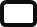 Methods of Political Research6Foreign Policy Analysis6Public Policy Analysis6Research Methods 6Internship I and II6Senior Thesis Seminar I and II12Total Concentration Courses78Major elective courses One 300 or 400 level ICP elective course6Total:6Elective Courses (from outside the student’s major)36In fact, 60 credits are available due to overlap of LAS core courses with GenEd courses.Total Number of Credits240240 credits must be earned to graduate First YearFirst YearFirst YearFirst YearSemester 1Credits Semester 2Credits First Year Seminar I12First Year Seminar II 12Introduction to Political Studies6Introduction to Comparative Politics 6Concepts of Modern Sciences6World Literature 6Elective 6Elective 6Sport 0Sport0Total3030Second YearSecond YearSecond YearSecond YearSemester 3Credits Semester 4Credits Concepts of Modern Art6Globalization and Social Sciences 6Introductionto International Relations6Kyrgyz language and literature6Introductionto Political Theory6History and Geography of Kyrgyzstan6Elective 6Introduction to Political Economy6Gen Edu course 6Methods of Political Research6Sport0Sport 0Total3030Third YearThird YearThird YearThird YearSemester 5Credits Semester 6Credits Public Policy Analysis6Internship I3Gen Edu course 6Internship II3Gen Edu course6Gen Edu course 6Foreign Policy Analysis6Central Asian Politics6Elective6Gen Edu course6Elective6Total3030Forth YearForth YearForth YearForth YearSemester 7Credits Semester 8Credits Senior thesis seminar I 6Senior thesis seminar II 6Gen Edu course 6Gen Edu course 6Elective6Elective6Elective 6Elective 6Elective6Elective6Total3030